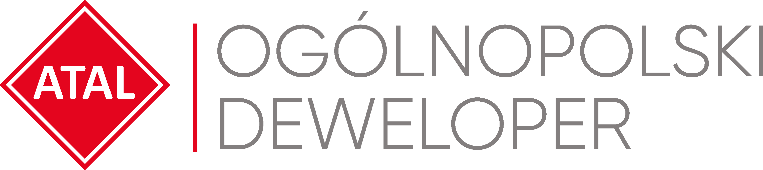 Warszawa, 16 grudnia 2022 rokuZmiany w zarządzie ATALZgodnie z uchwałami Rady Nadzorczej ATAL – ogólnopolskiego dewelopera – od 1 stycznia 2023 roku skład zarządu spółki zostanie rozszerzony o Urszulę Juroszek i Andrzeja Biedronkę-Tetla. Skład Zarządu ATAL od dnia 1 stycznia 2023 roku przedstawia się następująco: Zbigniew Juroszek – Prezes Zarządu, Mateusz Bromboszcz – Wiceprezes Zarządu, Angelika Kliś – Członek Zarządu, Urszula Juroszek – Członek Zarządu ds. kadrowo-płacowych, Andrzej Biedronka-Tetla – Członek Zarządu ds. finansowych.Urszula Juroszek pracę zawodową koncentrowała głównie w obszarach zarządzania sprzedażą, nadzorowania działalności administracyjnej i inwestycyjnej oraz organizacji, a w szczególności zarządzania obszarem kadrowym i płacowym. W ATAL Urszula Juroszek zatrudniona jest od 2012 roku na stanowisku Dyrektora Administracyjnego Kadr i Płac, nadzorującego pion HR.Andrzej Biedronka-Tetla karierę zawodową rozpoczął w segmencie bankowości przedsiębiorstw na stanowiskach związanych z procesem oceny ryzyka kredytowego, a następnie restrukturyzacją należności zagrożonych. Pracował także na stanowiskach biznesowych związanych z klientem instytucjonalnym, zarządzał również wydziałem doradców klienta korporacyjnego. W 2017 roku Andrzej Biedronka-Tetla dołączył do Zespołu ATAL S.A. w której jako prokurent pełnił funkcję Dyrektora ds. Korporacyjnych, a od 2018 roku Dyrektora Finansowego.Grupa ATAL, po przekazaniu 2617 lokali mieszkalnych i usługowych od stycznia do września 2022 roku, wygenerowała skonsolidowane przychody na poziomie 1,254 mld zł. Oznacza to wzrost o 22% rok do roku. Od stycznia do września br. Grupa ATAL wypracowała skonsolidowany zysk netto w wysokości ponad 252,4 mln zł, czyli przeszło 33% więcej niż w analogicznym okresie 2021 roku. Marża brutto ze sprzedaży w Q1-Q3 2022 roku wyniosła 26%, a marża netto 20%.Od stycznia do listopada 2022 roku Grupa zawarła łącznie blisko 1963 umowy deweloperskie i przedwstępne. W tym okresie zawarła również niemal 1959 umów rezerwacyjnych. Tegoroczny potencjał sprzedaży (umowy deweloperskie i przedwstępne) Grupa obecnie szacuje na ok. 2 100 lokali. Potencjał przekazań natomiast na ok. 3 500 lokali.ATAL jest spółką dywidendową. W 2016 roku została wypłacona dywidenda w wysokości 0,61 zł na akcję, co łącznie dało kwotę 23,7 mln zł. Dywidenda wyniosła wówczas ok. 48% zysku netto jednostki dominującej z 2015 roku. W 2017 roku ATAL wypłacił akcjonariuszom 1,68 zł na akcję, czyli ok. 65 mln zł – co stanowiło ok. 55% zysku netto jednostki dominującej z 2016 roku. W 2018 roku spółka wypłaciła akcjonariuszom 137 mln zł (3,54 zł na akcję), czyli prawie  84% zysku jednostki dominującej z 2017 roku. W 2019 roku spółka wypłaciła rekordową dywidendę w wysokości ok. 182 mln zł (4,70zł na akcję), co stanowiło 100% zysku jednostki dominującej z 2018 roku. W 2020 roku jednorazowo zmieniono politykę dywidendy ze względu na sytuację związaną z pandemią koronawirusa, zasilając kapitał zakładowy wypracowanym zyskiem. W 2021 roku spółka wypłaciła dywidendę w wysokości 80% zysku netto jednostki dominującej z 2020 roku. Oznacza to, że do akcjonariuszy trafiło 117,3 mln złotych, czyli 3,03 zł na akcję. Pozostała część wypracowanego zysku – 28,4 mln zł – zasiliła kapitał zapasowy. W 2022 roku spółka wypłaciła dywidendę w wysokości 70% zysku netto jednostki dominującej z 2021 roku. Oznacza to, że do akcjonariuszy trafiło 232 mln złotych, czyli 6,00 zł na akcję. Pozostała część wypracowanego zysku – blisko 101 mln zł – zasiliła kapitał zapasowy. Od debiutu akcji ATAL na GPW w 2015 roku spółka wypłaciła łącznie 756 mln zł zysku w formie dywidendy.ATAL S.A. (www.atal.pl) to czołowy polski deweloper z bogatym, 30-letnim doświadczeniem na rynku nieruchomości. Spółka realizuje inwestycje w trzech sektorach – mieszkaniowym, komercyjnym oraz w segmencie apartamentów inwestycyjnych. Założycielem i właścicielem ATAL jest Zbigniew Juroszek. W aktualnej ofercie znajdują się inwestycje deweloperskie realizowane w aglomeracji śląskiej, Krakowie, Łodzi, Wrocławiu, Warszawie, Trójmieście i Poznaniu. Wynikami sprzedaży ATAL zapewnia sobie czołową pozycję wśród największych przedsiębiorstw w branży. ATAL jest członkiem Polskiego Związku Firm Deweloperskich. W 2013 roku obligacje spółki zadebiutowały na rynku Catalyst, a od 2015 roku akcje ATAL notowane są na Giełdzie Papierów Wartościowych w Warszawie. Dodatkowych informacji udziela:Łukasz BorkowskiHead of Corporate Communications & Investor Relationse-mail: pr@atal.pl 